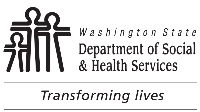 DEVELOPMENTAL DISABILITIES ADMINISTRATION (DDA)Client Referral SummaryDEVELOPMENTAL DISABILITIES ADMINISTRATION (DDA)Client Referral SummarySOURCE OF INFORMATION (CHECK ALL THAT APPLY)SOURCE OF INFORMATION (CHECK ALL THAT APPLY)SOURCE OF INFORMATION (CHECK ALL THAT APPLY)DEVELOPMENTAL DISABILITIES ADMINISTRATION (DDA)Client Referral SummaryDEVELOPMENTAL DISABILITIES ADMINISTRATION (DDA)Client Referral Summary	Interview client	Interview guardian / family	Current PCSP	Current IISP	Interview client	Interview guardian / family	Current PCSP	Current IISP  Other:       CLIENT NAME (PREFERRED NAME AND PRONOUNS)CLIENT NAME (PREFERRED NAME AND PRONOUNS)ADSA IDCLIENT DOBCURRENT CONSENT VALID UNTIL:INCLUDED YES   NOCURRENT CONSENT VALID UNTIL:INCLUDED YES   NOCLIENT NAME (PREFERRED NAME AND PRONOUNS)CLIENT NAME (PREFERRED NAME AND PRONOUNS)DATEDATE UPDATEDCURRENT CONSENT VALID UNTIL:INCLUDED YES   NOCURRENT CONSENT VALID UNTIL:INCLUDED YES   NOInsert photo and/or any additional information the client / legal representative would like to include here if available:Insert photo and/or any additional information the client / legal representative would like to include here if available:Insert photo and/or any additional information the client / legal representative would like to include here if available:Insert photo and/or any additional information the client / legal representative would like to include here if available:Insert photo and/or any additional information the client / legal representative would like to include here if available:Insert photo and/or any additional information the client / legal representative would like to include here if available:The client referral summary is intended to present a concise person-centered summary of the supports needed for a person to be successful in the community.  This is the first impression a potential provider will receive about the client.  Focus on current information (within the last 12 months), what has been successful, what has been a challenge in the past, important to know about the setting the client is coming from and going to.  If information older than a year is included document the date of occurrence.The client referral summary is intended to present a concise person-centered summary of the supports needed for a person to be successful in the community.  This is the first impression a potential provider will receive about the client.  Focus on current information (within the last 12 months), what has been successful, what has been a challenge in the past, important to know about the setting the client is coming from and going to.  If information older than a year is included document the date of occurrence.The client referral summary is intended to present a concise person-centered summary of the supports needed for a person to be successful in the community.  This is the first impression a potential provider will receive about the client.  Focus on current information (within the last 12 months), what has been successful, what has been a challenge in the past, important to know about the setting the client is coming from and going to.  If information older than a year is included document the date of occurrence.The client referral summary is intended to present a concise person-centered summary of the supports needed for a person to be successful in the community.  This is the first impression a potential provider will receive about the client.  Focus on current information (within the last 12 months), what has been successful, what has been a challenge in the past, important to know about the setting the client is coming from and going to.  If information older than a year is included document the date of occurrence.The client referral summary is intended to present a concise person-centered summary of the supports needed for a person to be successful in the community.  This is the first impression a potential provider will receive about the client.  Focus on current information (within the last 12 months), what has been successful, what has been a challenge in the past, important to know about the setting the client is coming from and going to.  If information older than a year is included document the date of occurrence. Person Centered Description (focus on representative the client how they would present themselves) Person Centered Description (focus on representative the client how they would present themselves) Person Centered Description (focus on representative the client how they would present themselves) Person Centered Description (focus on representative the client how they would present themselves) Person Centered Description (focus on representative the client how they would present themselves)What are the client’s likes, dislikes, strengths?What are the client’s likes, dislikes, strengths?What are the client’s likes, dislikes, strengths?What are the client’s likes, dislikes, strengths?What are the client’s likes, dislikes, strengths?How is the client connected to their community?How is the client connected to their community?How is the client connected to their community?How is the client connected to their community?How is the client connected to their community?If yes is marked, comment is mandatory.Housemate or staff preference? 	  Yes     NoIf yes, describe:       If yes is marked, comment is mandatory.Housemate or staff preference? 	  Yes     NoIf yes, describe:       If yes is marked, comment is mandatory.Housemate or staff preference? 	  Yes     NoIf yes, describe:       If yes is marked, comment is mandatory.Housemate or staff preference? 	  Yes     NoIf yes, describe:       If yes is marked, comment is mandatory.Housemate or staff preference? 	  Yes     NoIf yes, describe:       Accessibility or environmental adaptions needed? 	  Yes     No  If yes, describe (include detail of what type of environment they need to be successful, i.e. no stairs, accessible bathroom, etc.):       Accessibility or environmental adaptions needed? 	  Yes     No  If yes, describe (include detail of what type of environment they need to be successful, i.e. no stairs, accessible bathroom, etc.):       Accessibility or environmental adaptions needed? 	  Yes     No  If yes, describe (include detail of what type of environment they need to be successful, i.e. no stairs, accessible bathroom, etc.):       Accessibility or environmental adaptions needed? 	  Yes     No  If yes, describe (include detail of what type of environment they need to be successful, i.e. no stairs, accessible bathroom, etc.):       Accessibility or environmental adaptions needed? 	  Yes     No  If yes, describe (include detail of what type of environment they need to be successful, i.e. no stairs, accessible bathroom, etc.):       Preference of pet in home?	  Yes     No  Describe:       Preference of pet in home?	  Yes     No  Describe:       Preference of pet in home?	  Yes     No  Describe:       Preference of pet in home?	  Yes     No  Describe:       Preference of pet in home?	  Yes     No  Describe:       Does the client smoke?	  Yes     NoDescribe:       Does the client smoke?	  Yes     NoDescribe:       Does the client smoke?	  Yes     NoDescribe:       Does the client smoke?	  Yes     NoDescribe:       Does the client smoke?	  Yes     NoDescribe:       Any other preference or barrier, deal breakers (i.e., provider who knows ASL):       Any other preference or barrier, deal breakers (i.e., provider who knows ASL):       Any other preference or barrier, deal breakers (i.e., provider who knows ASL):       Any other preference or barrier, deal breakers (i.e., provider who knows ASL):       Any other preference or barrier, deal breakers (i.e., provider who knows ASL):       Marital Status:    Single     Married Important relationships to you (partners, children that live with you, other children, etc.):       Marital Status:    Single     Married Important relationships to you (partners, children that live with you, other children, etc.):       Marital Status:    Single     Married Important relationships to you (partners, children that live with you, other children, etc.):       Marital Status:    Single     Married Important relationships to you (partners, children that live with you, other children, etc.):       Marital Status:    Single     Married Important relationships to you (partners, children that live with you, other children, etc.):       Allergies, sensitives, or special diets (scent free, etc.):       Allergies, sensitives, or special diets (scent free, etc.):       Allergies, sensitives, or special diets (scent free, etc.):       Allergies, sensitives, or special diets (scent free, etc.):       Allergies, sensitives, or special diets (scent free, etc.):       Anything else important to the client and/or people close to them?	  Yes     NoDescribe (Include what would make the provider a good fit, quiet home, rural vs. in town, support beliefs, etc.):       Anything else important to the client and/or people close to them?	  Yes     NoDescribe (Include what would make the provider a good fit, quiet home, rural vs. in town, support beliefs, etc.):       Anything else important to the client and/or people close to them?	  Yes     NoDescribe (Include what would make the provider a good fit, quiet home, rural vs. in town, support beliefs, etc.):       Anything else important to the client and/or people close to them?	  Yes     NoDescribe (Include what would make the provider a good fit, quiet home, rural vs. in town, support beliefs, etc.):       Anything else important to the client and/or people close to them?	  Yes     NoDescribe (Include what would make the provider a good fit, quiet home, rural vs. in town, support beliefs, etc.):        Referral Information Referral Information Referral Information Referral Information Referral InformationResidential level (if unknown, please write TBD):       Moving from:       Who is currently supporting the client:       Geographic preferences?  Where does the client want to live (cities / counties):       Attach list of selected providers.Is the client on or being considered for community protection waiver?    Yes     No   Residential level (if unknown, please write TBD):       Moving from:       Who is currently supporting the client:       Geographic preferences?  Where does the client want to live (cities / counties):       Attach list of selected providers.Is the client on or being considered for community protection waiver?    Yes     No   Residential level (if unknown, please write TBD):       Moving from:       Who is currently supporting the client:       Geographic preferences?  Where does the client want to live (cities / counties):       Attach list of selected providers.Is the client on or being considered for community protection waiver?    Yes     No   Residential level (if unknown, please write TBD):       Moving from:       Who is currently supporting the client:       Geographic preferences?  Where does the client want to live (cities / counties):       Attach list of selected providers.Is the client on or being considered for community protection waiver?    Yes     No   Residential level (if unknown, please write TBD):       Moving from:       Who is currently supporting the client:       Geographic preferences?  Where does the client want to live (cities / counties):       Attach list of selected providers.Is the client on or being considered for community protection waiver?    Yes     No   Supports Requested (summarize the information a minimum of three or four sentences for each section.  Summarize the various sections of the CARE assessment.)Supports Requested (summarize the information a minimum of three or four sentences for each section.  Summarize the various sections of the CARE assessment.)Supports Requested (summarize the information a minimum of three or four sentences for each section.  Summarize the various sections of the CARE assessment.)Supports Requested (summarize the information a minimum of three or four sentences for each section.  Summarize the various sections of the CARE assessment.)Supports Requested (summarize the information a minimum of three or four sentences for each section.  Summarize the various sections of the CARE assessment.)To be successful in the community what supports does the client need with daily living skills (including any adaptive equipment used, include supports needed for ADLs and IADLs):To be successful in the community what supports does the client need with daily living skills (including any adaptive equipment used, include supports needed for ADLs and IADLs):To be successful in the community what supports does the client need with daily living skills (including any adaptive equipment used, include supports needed for ADLs and IADLs):To be successful in the community what supports does the client need with daily living skills (including any adaptive equipment used, include supports needed for ADLs and IADLs):To be successful in the community what supports does the client need with daily living skills (including any adaptive equipment used, include supports needed for ADLs and IADLs):To be successful in the community what supports does the client need with behavioral supports (will the client need a Positive Behavior Support Plan, Cross System Crisis Plan, other plans?  Are all of the supports in place in their current setting able to be replicated in the community setting?  What does safe community living look like?  Include needed restrictions or special staffing requirements, current behavioral health support):To be successful in the community what supports does the client need with behavioral supports (will the client need a Positive Behavior Support Plan, Cross System Crisis Plan, other plans?  Are all of the supports in place in their current setting able to be replicated in the community setting?  What does safe community living look like?  Include needed restrictions or special staffing requirements, current behavioral health support):To be successful in the community what supports does the client need with behavioral supports (will the client need a Positive Behavior Support Plan, Cross System Crisis Plan, other plans?  Are all of the supports in place in their current setting able to be replicated in the community setting?  What does safe community living look like?  Include needed restrictions or special staffing requirements, current behavioral health support):To be successful in the community what supports does the client need with behavioral supports (will the client need a Positive Behavior Support Plan, Cross System Crisis Plan, other plans?  Are all of the supports in place in their current setting able to be replicated in the community setting?  What does safe community living look like?  Include needed restrictions or special staffing requirements, current behavioral health support):To be successful in the community what supports does the client need with behavioral supports (will the client need a Positive Behavior Support Plan, Cross System Crisis Plan, other plans?  Are all of the supports in place in their current setting able to be replicated in the community setting?  What does safe community living look like?  Include needed restrictions or special staffing requirements, current behavioral health support):To be successful in the community what supports does the client need with community activities (what supports around, community outings, grocery shopping, riding in car or bus, using money, etc.):To be successful in the community what supports does the client need with community activities (what supports around, community outings, grocery shopping, riding in car or bus, using money, etc.):To be successful in the community what supports does the client need with community activities (what supports around, community outings, grocery shopping, riding in car or bus, using money, etc.):To be successful in the community what supports does the client need with community activities (what supports around, community outings, grocery shopping, riding in car or bus, using money, etc.):To be successful in the community what supports does the client need with community activities (what supports around, community outings, grocery shopping, riding in car or bus, using money, etc.):To be successful in the community what supports does the client need with medication assistance or nursing services needed (nursing, skin care, nurse delegation, tube feeding, lab work, injections, specialized medical care, or monitoring of chronic conditions, etc.):To be successful in the community what supports does the client need with medication assistance or nursing services needed (nursing, skin care, nurse delegation, tube feeding, lab work, injections, specialized medical care, or monitoring of chronic conditions, etc.):To be successful in the community what supports does the client need with medication assistance or nursing services needed (nursing, skin care, nurse delegation, tube feeding, lab work, injections, specialized medical care, or monitoring of chronic conditions, etc.):To be successful in the community what supports does the client need with medication assistance or nursing services needed (nursing, skin care, nurse delegation, tube feeding, lab work, injections, specialized medical care, or monitoring of chronic conditions, etc.):To be successful in the community what supports does the client need with medication assistance or nursing services needed (nursing, skin care, nurse delegation, tube feeding, lab work, injections, specialized medical care, or monitoring of chronic conditions, etc.):To be successful in the community what additional services are needed (employment  interpreter / communication supports, therapies, specialized transportation):To be successful in the community what additional services are needed (employment  interpreter / communication supports, therapies, specialized transportation):To be successful in the community what additional services are needed (employment  interpreter / communication supports, therapies, specialized transportation):To be successful in the community what additional services are needed (employment  interpreter / communication supports, therapies, specialized transportation):To be successful in the community what additional services are needed (employment  interpreter / communication supports, therapies, specialized transportation):Specify known assessed risks or any significant health or safety concerns (falls, stairs, lack of community awareness, unable to use phone to call for help, seizures, etc.  If client is currently in SL, they will have a risk summary as part of their IISP where this can be found.):Specify known assessed risks or any significant health or safety concerns (falls, stairs, lack of community awareness, unable to use phone to call for help, seizures, etc.  If client is currently in SL, they will have a risk summary as part of their IISP where this can be found.):Specify known assessed risks or any significant health or safety concerns (falls, stairs, lack of community awareness, unable to use phone to call for help, seizures, etc.  If client is currently in SL, they will have a risk summary as part of their IISP where this can be found.):Specify known assessed risks or any significant health or safety concerns (falls, stairs, lack of community awareness, unable to use phone to call for help, seizures, etc.  If client is currently in SL, they will have a risk summary as part of their IISP where this can be found.):Specify known assessed risks or any significant health or safety concerns (falls, stairs, lack of community awareness, unable to use phone to call for help, seizures, etc.  If client is currently in SL, they will have a risk summary as part of their IISP where this can be found.):Name and contact of legal representative, if applicable.  (Include other involved parties as requested by the client. Indicate level of involvement if there is a legal representative for the client.):Name and contact of legal representative, if applicable.  (Include other involved parties as requested by the client. Indicate level of involvement if there is a legal representative for the client.):Name and contact of legal representative, if applicable.  (Include other involved parties as requested by the client. Indicate level of involvement if there is a legal representative for the client.):Name and contact of legal representative, if applicable.  (Include other involved parties as requested by the client. Indicate level of involvement if there is a legal representative for the client.):Name and contact of legal representative, if applicable.  (Include other involved parties as requested by the client. Indicate level of involvement if there is a legal representative for the client.):CASE MANAGER’S NAMETELEPHONE NUMBERTELEPHONE NUMBERDATE	Forward to SupervisorProvider Response (must complete after 03/01/2021)Provider Response (must complete after 03/01/2021)Provider Response (must complete after 03/01/2021)Provider Response (must complete after 03/01/2021)Provider Response (must complete after 03/01/2021)If interested in exploring further:	I would like to review the full packet for this client.	I would like to discuss additional options with the resource team.If declined:I decline this referral for the following reason (select one or more):	Agency does not wish to add an additional home at this time.	Unable to recruit and retain enough staff to start new home within timeline desired for start of services.	Unable to fill current vacant positions, vacancy rate is      	.	Do not have management or program staff or DSP expertise to meet client unique needs.	Housemate match is not compatible.	Lack the infrastructure to add clients (program managers, trainers, human resource support).	Client or guardian expectations cannot be met.	Other (please explain):       I have   returned or   destroyed the referral summary per my contract.If interested in exploring further:	I would like to review the full packet for this client.	I would like to discuss additional options with the resource team.If declined:I decline this referral for the following reason (select one or more):	Agency does not wish to add an additional home at this time.	Unable to recruit and retain enough staff to start new home within timeline desired for start of services.	Unable to fill current vacant positions, vacancy rate is      	.	Do not have management or program staff or DSP expertise to meet client unique needs.	Housemate match is not compatible.	Lack the infrastructure to add clients (program managers, trainers, human resource support).	Client or guardian expectations cannot be met.	Other (please explain):       I have   returned or   destroyed the referral summary per my contract.If interested in exploring further:	I would like to review the full packet for this client.	I would like to discuss additional options with the resource team.If declined:I decline this referral for the following reason (select one or more):	Agency does not wish to add an additional home at this time.	Unable to recruit and retain enough staff to start new home within timeline desired for start of services.	Unable to fill current vacant positions, vacancy rate is      	.	Do not have management or program staff or DSP expertise to meet client unique needs.	Housemate match is not compatible.	Lack the infrastructure to add clients (program managers, trainers, human resource support).	Client or guardian expectations cannot be met.	Other (please explain):       I have   returned or   destroyed the referral summary per my contract.If interested in exploring further:	I would like to review the full packet for this client.	I would like to discuss additional options with the resource team.If declined:I decline this referral for the following reason (select one or more):	Agency does not wish to add an additional home at this time.	Unable to recruit and retain enough staff to start new home within timeline desired for start of services.	Unable to fill current vacant positions, vacancy rate is      	.	Do not have management or program staff or DSP expertise to meet client unique needs.	Housemate match is not compatible.	Lack the infrastructure to add clients (program managers, trainers, human resource support).	Client or guardian expectations cannot be met.	Other (please explain):       I have   returned or   destroyed the referral summary per my contract.If interested in exploring further:	I would like to review the full packet for this client.	I would like to discuss additional options with the resource team.If declined:I decline this referral for the following reason (select one or more):	Agency does not wish to add an additional home at this time.	Unable to recruit and retain enough staff to start new home within timeline desired for start of services.	Unable to fill current vacant positions, vacancy rate is      	.	Do not have management or program staff or DSP expertise to meet client unique needs.	Housemate match is not compatible.	Lack the infrastructure to add clients (program managers, trainers, human resource support).	Client or guardian expectations cannot be met.	Other (please explain):       I have   returned or   destroyed the referral summary per my contract.PROVIDER’S NAMEPROVIDER’S NAMETELEPHONE NUMBERTELEPHONE NUMBERDATE